Publicado en Madrid el 11/03/2024 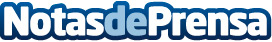 El 97% de los participantes en programas de recolocación encuentra trabajo en menos de un año LHH, líder mundial de soluciones integrales de talento y líder global en procesos de outplacement, ha analizado en profundidad sus programas de recolocación. Durante el pasado año, LHH ha trabajado con 12.190 profesionales en sus procesos de transición profesionalDatos de contacto:AdeccoAdecco+34914325630Nota de prensa publicada en: https://www.notasdeprensa.es/el-97-de-los-participantes-en-programas-de Categorias: Nacional Comunicación Recursos humanos Otros Servicios Otras Industrias Actualidad Empresarial http://www.notasdeprensa.es